土曜保育利用申請書令和　　年　　月　　日社会福祉法人　小桜福祉会小桜こども園　宛私　　　　　　（母）、　　　　　　（父）は下記の事由が生じたため、土曜日の保育利用を申請致します。申請者　　　　　　　㊞　　　（　　　　　）組　　園児名　　　　　　　　　　　　　（　　　　　）組　　園児名　　　　　　　　　　　　（　　　　　）組　　園児名　　　　　　　　　　　　　　　　　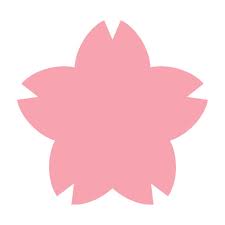 幼保連携型認定こども園小桜こども園社会福祉法人　小桜福祉会神埼市神埼町本堀２５６５－１０９５２（５２）３３４５（　　）月（利用月）勤務時間土曜保育希望日時日午前   時   分 ～  　　　午後   時   分午前   時   分 ～  　　午後   時   分日午前   時   分 ～ 　　　 午後   時   分午前   時   分 ～  午後   時   分日午前   時   分 ～  　　　午後   時   分午前   時   分 ～  午後   時   分日午前   時   分 ～  　　　午後   時   分午前   時   分 ～  午後   時   分